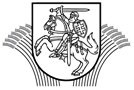 LIETUVOS RESPUBLIKOS ŽEMĖS ŪKIOMINISTRASĮSAKYMASDĖL ŽEMĖS ŪKIO MINISTRO 2015 M. GEGUŽĖS 4 D. ĮSAKYMO NR. 3D-343 „DĖL VIETOS PLĖTROS STRATEGIJŲ, ĮGYVENDINAMŲ BENDRUOMENIŲ INICIJUOTOS VIETOS PLĖTROS BŪDU, ATRANKOS TAISYKLIŲ PATVIRTINIMO“ PAKEITIMO2016 m. birželio 10 d. Nr. 3D-357Vilnius	Vadovaudamasi Lietuvos kaimo plėtros 2014–2020 m. programos keitimu, patvirtintu Europos Komisijos 2016 m. vasario 10 d. sprendimu Nr. C(2016)923:	1. P a k e i č i u Vietos plėtros strategijų, įgyvendinamų bendruomenių inicijuotos vietos plėtros būdu, atrankos taisykles, patvirtintas Lietuvos Respublikos žemės ūkio ministro 2015 m. gegužės 4 d. įsakymu Nr. 3D-343 „Dėl Vietos plėtros strategijų, įgyvendinamų bendruomenių inicijuotos vietos plėtros būdu, atrankos taisyklių patvirtinimo“, ir 27.1.3 papunktį išdėstau taip:	„27.1.3. didžiausia paramos vietos projektui įgyvendinti lyginamoji dalis:	27.1.3.1. 80 proc. tinkamų finansuoti išlaidų, kai vietos projektas yra ne pelno arba socialinio verslo pobūdžio arba, kai jį teikia NVO ar kitas viešasis juridinis asmuo;	27.1.3.2. 70 proc. tinkamų finansuoti išlaidų, kai vietos projektas yra privataus verslo pobūdžio (po jo įgyvendinimo projekte įsipareigojama gauti grynųjų pajamų) ir jį teikia privatus juridinis arba fizinis asmuo, atitinkantys labai mažai įmonei keliamus reikalavimus, nurodytus Lietuvos Respublikos smulkiojo ir vidutinio verslo plėtros įstatyme (taikoma juridiniams asmenis) ir Europos Komisijos 2003 m. gegužės 3 d. rekomendacijoje Nr. 2003/361/EC dėl labai mažos, mažos ir vidutinės įmonės apibrėžimo (taikoma fiziniams asmenims);	27.1.3.3. 50 proc. tinkamų finansuoti išlaidų, kai vietos projektas yra privataus verslo pobūdžio (po jo įgyvendinimo projekte įsipareigojama gauti grynųjų pajamų) ir jį teikia privatus juridinis arba fizinis asmuo, išskyrus asmenis, atitinkančius labai mažai įmonei keliamus reikalavimus;	27.1.3.4. fizinių asmenų vietos projektai gali būti remiami tik tuo atveju, jeigu jie yra privataus verslo pobūdžio (fizinių asmenų privataus verslo pobūdžio vietos projektais laikomi vietos projektai, kurie yra teikiami fizinių asmenų, vietos projekto paraiškos pateikimo dieną arba vietos projekto įgyvendinimo metu veikiančių pagal verslo liudijimą arba individualios veiklos pažymą, arba teikiami uždarųjų akcinių bendrovių ar kitą teisinį statusą turinčių juridinių asmenų, kai jų steigėjas yra vienas fizinis asmuo);	27.1.3.5. VVG turi teisę sumažinti didžiausią paramos lyginamąją dalį, nurodytą Taisyklių 27.1.3.1–27.1.3.3 papunkčiuose;“.	2. P a v e d u Nacionalinei mokėjimo agentūrai prie Žemės ūkio ministerijos vadovautis Vietos plėtros strategijų, įgyvendinamų bendruomenių inicijuotos vietos plėtros būdu, administravimo taisyklių, patvirtintų Lietuvos Respublikos žemės ūkio ministro 2016 m. sausio 8 d. įsakymu               Nr. 3D-8 „Dėl vietos plėtros strategijų, įgyvendinamų bendruomenių inicijuotos vietos plėtros būdu, administravimo taisyklių patvirtinimo“, 83 punktu ir inicijuoti patvirtintų vietos plėtros strategijų keitimus. Žemės ūkio ministrė								      Virginija BaltraitienėĮsakymą parengė Kaimo plėtros departamento (direktorė Vilma Daugalienė, tel. 239 1020) Alternatyviosios veiklos skyriaus (vedėja Inga Venciulytė, tel. 239 1266) vyriausioji specialistė Sigutė Mečkovskienė, tel. 239 1029.Skelbti Teisės aktų registre ir ministerijos interneto svetainėje.